Isikliku kasutusõigusega koormatava ala plaan Pajusi tee (kü:61601:001:0508)kinnistul Mällikvere küla Põltsamaa vald.Asendiplaan (2 lehel, leht 2) M 1:750 (1 cm=0.75 m)Kasutusõiguse ala 625m²TINGMÄRGID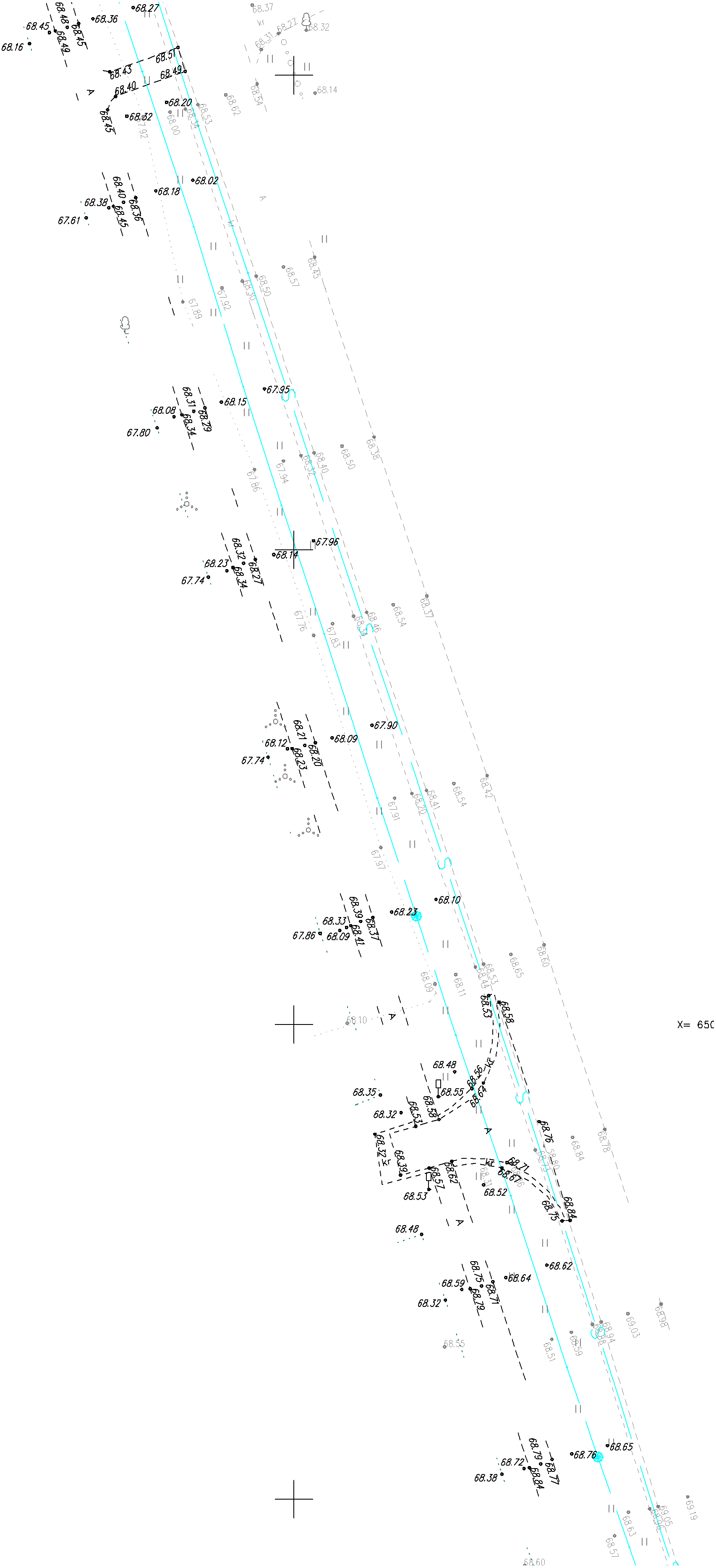 Olemasolev sidekaabelKinnistu piirKasutusõiguse  ala,maakaabelliini  kaitsevöönd  1m mõlemale poole kaabli telgeKoostas: M.Madisson